ПЛАНИРУЕМЫЕ РЕЗУЛЬТАТЫ ИЗУЧЕНИЯ ПРЕДМЕТА ФИЗИЧЕСКАЯ КУЛЬТУРА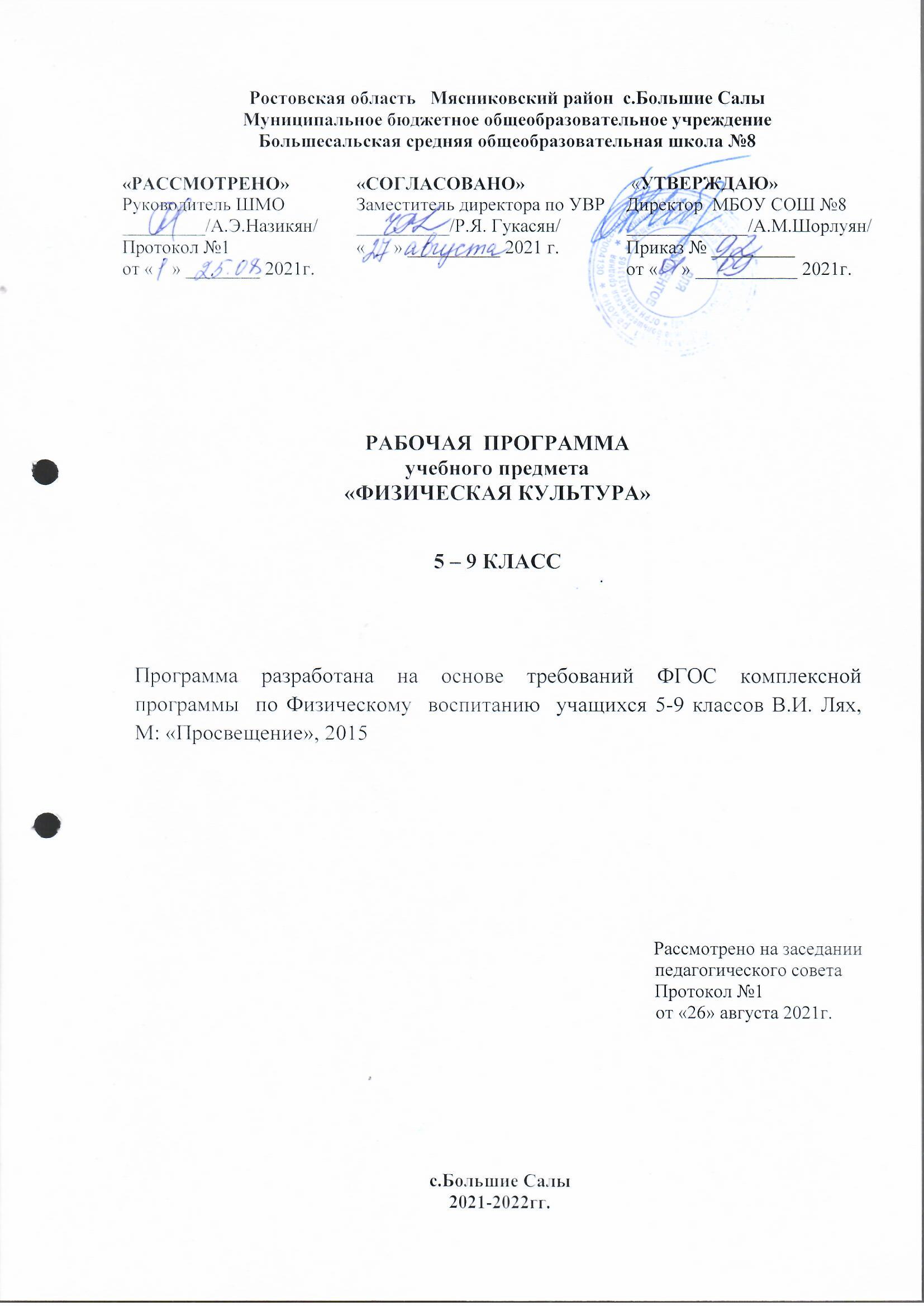 В этом разделе представлены результаты освоения программного материала по предмету «Физическая культура», которые должны демонстрировать школьники по завершении обучения в основной школе.Личностные результатыЛичностные результаты освоения программы основного общего образования должны отражать готовность обучающихся руководствоваться системой позитивных ценностных ориентаций и расширение опыта деятельности на её основе и в процессе реализации основных направлений воспитательной деятельности, в том числе:- готовность проявлять интерес к истории и развитию физической культуры и спорта в Российской Федерации, гордиться победами выдающихся отечественных спортсменов-олимпийцев;-  готовность отстаивать символы России во время спортивных соревнований, традиции и принципы современных Олимпийский игр и олимпийского движения;- готовность ориентироваться на моральные ценности и нормы межличностного взаимодействия при организации, планировании и проведении совместных занятий физической культурой и спортом, оздоровительных мероприятий в условиях активного отдыха и досуга;- готовность оценивать своё поведение и поступки во время проведения совместных занятий физической культурой, участия в спортивных мероприятиях и соревнованиях;- готовность в оказании первой помощи при травмах и ушибах, соблюдении правил техники безопасности во время совместных занятий физической культурой и спортом;- стремление к физическому совершенству, формированию культуры движения и телосложения, самовыражению в избранном виде спорта;- готовность к организации и проведению занятий физической культурой и спортом на основе научных представлений о закономерностях физического развития и физической подготовленности с учётом самостоятельных наблюдений за изменением их показателей;- осознание здоровья как базовой ценности человека, признание объективной необходимости в его укреплении и длительном сохранении посредством занятий физической культурой и спортом;- осознание необходимости ведения здорового образа жизни как средства профилактики пагубного влияния вредных привычек на физическое, психическое и социальное здоровье человека;- способность адаптироваться к стрессовым ситуациям, осуществлять профилактические мероприятия по регулированию эмоциональных напряжений, активному восстановлению организма после значительных умственных и физических нагрузок;- готовность соблюдать правила безопасности во время занятий физической культурой и спортом, проводить гигиенические и профилактические мероприятия по организации мест занятий, выбору спортивного инвентаря и оборудования, спортивной одежды;- готовность соблюдать правила и требования к организации бивака во время туристских походов, противостоять действиям и поступкам, приносящим вред окружающей среде.Личностные результаты, обеспечивающие адаптацию обучающегося к изменяющимся условиям социальной и природной среды:- освоение обучающимися опыта взаимодействия со сверстниками при выполнении учебных заданий на уроках физической культуры, форм общения и поведения;- повышение компетентности в организации самостоятельных занятий физической культурой, планировании их содержания и направленности в зависимости от индивидуальных интересов и потребностей;- формирование представлений об основных понятиях и терминах физического воспитания и спортивной тренировки, умений руководствоваться ими в познавательной и практической деятельности, общении со сверстниками, публичных выступлениях и дискуссиях.Метапредметные результатыУниверсальные учебные познавательные действия:- проводить сравнение соревновательных упражнений между Олимпийскими играми древности и современными Олимпийскими играми, выявлять их общность и различия;- осмысливать Олимпийскую хартию как основополагающий документ современного олимпийского движения, приводить примеры её гуманистической направленности;- анализировать влияние занятий физической культурой и спортом на воспитание положительных качеств личности, устанавливать возможность профилактики вредных привычек;- характеризовать туристские походы как форму активного отдыха, выявлять их целевое предназначение в сохранении и укреплении здоровья; руководствоваться требованиями техники безопасности во время передвижения по маршруту и организации бивуака;- устанавливать причинно-следственную связь между планированием режима дня и изменениями показателей работоспособности;- устанавливать связь негативного влияния нарушения осанки на состояние здоровья и выявлять причины нарушений, измерять индивидуальную форму и составлять комплексы упражнений по профилактике и коррекции выявляемых нарушений;- устанавливать причинно-следственную связь между уровнем развития физических качеств, состоянием здоровья и функциональными возможностями основных систем организма;- устанавливать причинно-следственную связь между качеством владения техникой физического упражнения и возможностью возникновения травм и ушибов во время самостоятельных занятий физической культурой и спортом;- устанавливать причинно-следственную связь между подготовкой мест занятий на открытых площадках и правилами предупреждения травматизма.Универсальные учебные коммуникативные действия:- выбирать, анализировать и систематизировать информацию из разных источников об образцах техники выполнения разучиваемых упражнений и правилах планирования самостоятельных занятий физической и технической подготовкой;- вести наблюдение за развитием физических качеств, сравнивать их показатели с данными возрастно-половых стандартов, составлять планы занятий на основе определённых правил и регулировать нагрузку по частоте пульса и внешним признакам утомления;- описывать и анализировать технику разучиваемого упражнения, выделять фазы и элементы движений, подбирать подготовительные упражнения и планировать последовательность решения задач обучения; оценивать эффективность обучения посредством сравнения с эталонным образцом;- наблюдать, анализировать и контролировать технику выполнения физических упражнений другими учащимися, сравнивать её с эталонным образцом, выявлять ошибки и предлагать способы их устранения;- изучать и коллективно обсуждать технику «иллюстративного образца» разучиваемого упражнения, рассматривать и моделировать появление ошибок, анализировать возможные причины их появления, выяснять способы их устранения. Универсальные учебные регулятивные действия:- составлять и выполнять индивидуальные комплексы физических упражнений с разной функциональной направленностью, выявлять особенности их воздействия на состояние организма, развитие его резервных возможностей с помощью процедур контроля и функциональных проб;- составлять и выполнять акробатические и гимнастические комплексы упражнений, самостоятельно разучивать сложнокоординированные упражнения на спортивных снарядах;- активно взаимодействовать в условиях учебной и игровой деятельности, ориентироваться на указания учителя и правила игры при возникновении конфликтных и нестандартных ситуаций, признавать своё право и право других на ошибку, право на её совместное исправление;- разучивать и выполнять технические действия в игровых видах спорта, активно взаимодействовать при совместных тактических действиях в защите и нападении, терпимо относиться к ошибкам игроков своей команды и команды соперников;- организовывать оказание первой помощи при травмах и ушибах во время самостоятельных занятий физической культурой и спортом, применять способы и приёмы помощи в зависимости от характера и признаков полученной травмы.Предметные результаты5 классК концу обучения в 5 классе обучающийся научится:- выполнять требования безопасности на уроках физической культуры, на самостоятельных занятиях физическими упражнениями в условиях активного отдыха и досуга;- проводить измерение индивидуальной осанки и сравнивать её показатели со стандартами, составлять комплексы упражнений по коррекции и профилактике её нарушения, планировать их выполнение в режиме дня;- составлять дневник физической культуры и вести в нём наблюдение за показателями физического развития и физической подготовленности, планировать содержание и регулярность проведения самостоятельных занятий;- осуществлять профилактику утомления во время учебной деятельности, выполнять комплексы упражнений физкультминуток, дыхательной и зрительной гимнастики;- выполнять комплексы упражнений оздоровительной физической культуры на развитие гибкости, координации и формирование телосложения;- выполнять опорный прыжок с разбега способом «ноги врозь» (мальчики) и способом напрыгивания с последующим спрыгиванием (девочки);- выполнять упражнения в висах и упорах на низкой гимнастической перекладине (мальчики); в передвижениях по гимнастическому бревну ходьбой и приставным шагом с поворотами, подпрыгиванием на двух ногах на месте и с продвижением (девочки);- передвигаться по гимнастической стенке приставным шагом, лазать разноимённым способом вверх и по диагонали;- выполнять бег с равномерной скоростью с высокого старта по учебной дистанции;- демонстрировать технику прыжка в длину с разбега способом «согнув ноги»;- демонстрировать технические действия в спортивных играх:1. баскетбол (ведение мяча с равномерной скоростью в разных направлениях; приём и передача мяча двумя руками от груди с места и в движении);2. волейбол (приём и передача мяча двумя руками снизу и сверху с места и в движении, прямая нижняя подача);3. футбол (ведение мяча с равномерной скоростью в разных на- правлениях, приём и передача мяча, удар по неподвижному мячу с небольшого разбега);- тренироваться в упражнениях общефизической и специальной физической подготовки с учётом индивидуальных и возрастно-половых особенностей.6 классК концу обучения в 6 классе обучающийся научится:- характеризовать Олимпийские игры современности как международное культурное явление, роль Пьера де Кубертена в их историческом возрождении; обсуждать историю возникновения девиза, символики и ритуалов Игр;- измерять индивидуальные показатели физических качеств, определять их соответствие возрастным нормам и подбирать упражнения для их направленного развития;- контролировать режимы физической нагрузки по частоте пульса и степени утомления организма по внешним признакам во время самостоятельных занятий физической подготовкой;- готовить места для самостоятельных занятий физической культурой и спортом в соответствии с правилами техники безопасности и гигиеническими требованиями;- отбирать упражнения оздоровительной физической культуры и составлять из них комплексы физкультминуток и физкультпауз для оптимизации работоспособности и снятия мышечного утомления в режиме учебной деятельности;- составлять и выполнять акробатические комбинации из разученных упражнений, наблюдать и анализировать выполнение другими учащимися, выявлять ошибки и предлагать способы устранения;- выполнять лазание по канату в три приёма (мальчики), составлять и выполнять комбинацию на низком бревне из стилизованных общеразвивающих и сложнокоординированных упражнений (девочки);- выполнять беговые упражнения с максимальным ускорением, использовать их в самостоятельных занятиях для развития быстроты и равномерный бег для развития общей выносливости;- выполнять прыжок в высоту с разбега способом «перешагивание», наблюдать и анализировать его выполнение другими учащимися, сравнивая с заданным образцом, выявлять ошибки и предлагать способы устранения;- выполнять правила и демонстрировать технические действия в спортивных играх:1. баскетбол (технические действия без мяча; броски мяча дву-мя руками снизу и от груди с места; использование разученных технических действий в условиях игровой деятельности);2. волейбол (приём и передача мяча двумя руками снизу и сверху в разные зоны площадки соперника; использование раз- ученных технических действий в условиях игровой деятельности);3. футбол (ведение мяча с разной скоростью передвижения, с ускорением в разных направлениях; удар по катящемуся мячу с разбега; использование разученных технических действий в условиях игровой деятельности);тренироваться в упражнениях общефизической и специальной физической подготовки с учётом индивидуальных и возрастно-половых особенностей.7 классК концу обучения в 7 классе обучающийся научится:- проводить анализ причин зарождения современного олимпийского движения, давать характеристику основным этапам его развития в СССР и современной России;- объяснять положительное влияние занятий физической культурой и спортом на воспитание личностных качеств современных школьников, приводить примеры из собственной жизни;- объяснять понятие «техника физических упражнений», руководствоваться правилами технической подготовки при самостоятельном обучении новым физическим упражнениям, проводить процедуры оценивания техники их выполнения;- составлять планы самостоятельных занятий физической и технической подготовкой, распределять их в недельном и месячном циклах учебного года, оценивать их оздоровительный эффект с помощью индекса Кетле и ортостатической пробы (по образцу);- выполнять лазание по канату в два приёма (юноши) и простейшие акробатические пирамиды в парах и тройках (девушки);- составлять и самостоятельно разучивать комплекс степ- аэробики, включающий упражнения в ходьбе, прыжках, спрыгивании и запрыгивании с поворотами, разведением рук и ног (девушки);- выполнять стойку на голове с опорой на руки и включать её в акробатическую комбинацию из ранее освоенных упражнений (юноши);- выполнять беговые упражнения с преодолением препятствий способом «наступания» и прыжковым бегом, применять их в беге по пересечённой местности;- выполнять метание малого мяча на точность в неподвижную, качающуюся и катящуюся с разной скоростью мишень;- демонстрировать и использовать технические действия спортивных игр:1. баскетбол (передача и ловля мяча после отскока от пола; броски мяча двумя руками снизу и от груди в движении; использование разученных технических действий в условиях игровой деятельности);2. волейбол (передача мяча за голову на своей площадке и через сетку; использование разученных технических действий в условиях игровой деятельности);3. футбол (средние и длинные передачи футбольного мяча; тактические действия при выполнении углового удара и вбрасывании мяча из-за боковой линии; использование разученных технических действий в условиях игровой деятельности);- тренироваться в упражнениях общефизической и специальной физической подготовки с учётом индивидуальных и возрастно-половых особенностей.8 классК концу обучения в 8 классе обучающийся научится:- проводить анализ основных направлений развития физической культуры в Российской Федерации, характеризовать содержание основных форм их организации;- анализировать понятие «всестороннее и гармоничное физическое развитие», раскрывать критерии и приводить при- меры, устанавливать связь с наследственными факторами и занятиями физической культурой и спортом;- проводить занятия оздоровительной гимнастикой по коррекции индивидуальной формы осанки и избыточной массы тела;- составлять планы занятия спортивной тренировкой, определять их целевое содержание в соответствии с индивидуальными показателями развития основных физических качеств;- выполнять гимнастическую комбинацию на гимнастическом бревне из ранее освоенных упражнений с добавлением элементов акробатики и ритмической гимнастики (девушки);- выполнять комбинацию на параллельных брусьях с включением упражнений в упоре на руках, кувырка вперёд и соскока; наблюдать их выполнение другими учащимися и сравнивать с заданным образцом, анализировать ошибки и причины их появления, находить способы устранения (юноши);- выполнять прыжок в длину с разбега способом «прогнувшись», наблюдать и анализировать технические особенности в выполнении другими учащимися, выявлять ошибки и предлагать способы устранения;- выполнять тестовые задания комплекса ГТО в беговых и технических легкоатлетических дисциплинах в соответствии с установленными требованиями к их технике;- демонстрировать и использовать технические действия спортивных игр:1. баскетбол (передача мяча одной рукой снизу и от плеча; бросок в корзину двумя и одной рукой в прыжке; тактические действия в защите и нападении; использование разученных технических и тактических действий в условиях игровой деятельности);2. волейбол (прямой нападающий удар и индивидуальное блокирование мяча в прыжке с места; тактические действия в защите и нападении; использование разученных технических и тактических действий в условиях игровой деятельности);3. футбол (удары по неподвижному, катящемуся и летящему мячу с разбега внутренней и внешней частью подъёма стопы; тактические действия игроков в нападении и защите; использование разученных технических и тактических действий в условиях игровой деятельности);- тренироваться в упражнениях общефизической и специальной физической подготовки с учётом индивидуальных и возрастно-половых особенностей.9 классК концу обучения в 9 классе обучающийся научится:- отстаивать принципы здорового образа жизни, раскрывать эффективность его форм в профилактике вредных привычек; обосновывать пагубное влияние вредных привычек на здоровье человека, его социальную и производственную деятельность;- понимать пользу туристских подходов как формы организации здорового образа жизни, выполнять правила подготовки к пешим походам, требования безопасности при передвижении и организации бивуака;- объяснять понятие «профессионально-прикладная физическая культура», её целевое предназначение, связь с характером и особенностями профессиональной деятельности; понимать необходимость занятий профессионально-прикладной физической подготовкой учащихся общеобразовательной школы;- использовать приёмы массажа и применять их в процессе самостоятельных занятий физической культурой и спортом, выполнять гигиенические требования к процедурам массажа;- измерять индивидуальные функциональные резервы организма с помощью проб Штанге, Генча, задержки дыхания; использовать их для планирования индивидуальных занятий спортивной и профессионально-прикладной физической подготовкой;- определять характер травм и ушибов, встречающихся на самостоятельных занятиях физическими упражнениями и вовремя активного отдыха, применять способы оказания первой помощи;- составлять и выполнять комплексы упражнений из разученных акробатических упражнений с повышенными требованиями к технике выполнения (юноши);- составлять и выполнять гимнастическую комбинацию на высокой перекладине из разученных упражнений с включением элементов размахивания и соскока вперёд прогнувшись (юноши);- составлять и выполнять композицию упражнений черлидинга с построением пирамид, элементами степ-аэробики и акробатики (девушки);- составлять и выполнять комплекс ритмической гимнастики с включением элементов художественной гимнастики, упражнений на гибкость и равновесие (девушки);- совершенствовать технику беговых и прыжковых упражнений в процессе самостоятельных занятий технической подготовкой к выполнению нормативных требований комплекса ГТО;- совершенствовать технические действия в спортивных играх баскетбол, волейбол, футбол, взаимодействовать с игроками своих команд в условиях игровой деятельности, при организации тактических действий в нападении и защите;- тренироваться в упражнениях общефизической и специальной физической подготовки с учётом индивидуальных и возрастно-половых особенностей.СОДЕРЖАНИЕ КУРСАСогласно концепции развития содержания образования в области физической культуры, учебным предметом образования по физической культуре является двигательная (физкультурная) деятельность, которая непосредственно связана с совершенствованием физической природы человека. В рамках школьного образования активное освоение школьниками данной деятельности позволяет им не только совершенствовать физические качества и укреплять здоровье, осваивать физические упражнения и двигательные действия, но и успешно развивать основные психические процессы и нравственные качества, формировать сознание и мышление, воспитывать творческие способности и самостоятельность.В соответствии со структурой двигательной (физкультурной) деятельности, программа включает в себя три основных учебных раздела: «Знания о физической культуре» (информационный компонент деятельности), «Способы двигательной (физкультурной) деятельности» (операциональный компонент деятельности) и «Физическое совершенствование» (процессуально-мотивационный компонент деятельности).Раздел «Знания о физической культуре» соответствует основным представлениям о развитии познавательной активности человека и включает в себя такие учебные темы, как «История физической культуры и ее развитие в современном обществе», «Базовые понятия физической культуры» и «Физическая культура человека». Эти темы включают сведения об истории Олимпийских игр, основных направлениях развития физической культуры в современном обществе, о формах организации активного отдыха и укрепления здоровья средствами физической культуры. Кроме этого, здесь раскрываются основные понятия физической и спортивной подготовки, особенности организации и проведения самостоятельных занятий физическими упражнениями, даются правила контроля и требования техники безопасности.Раздел «Способы двигательной (физкультурной) деятельности» содержит задания, которые ориентированы на активное включение учащихся в самостоятельные формы занятий физической культурой. Этот раздел соотносится с разделом «Знания о физической культуре» и включает в себя такие темы, как «Организация и проведение занятий физической культурой» и «Оценка эффективности занятий физической культурой». Основным содержанием этих тем является перечень необходимых и достаточных для самостоятельной деятельности практических навыков и умений.Раздел «Физическое совершенствование», наиболее значительный по объёму учебного материала, ориентирован на гармоничное физическое развитие, всестороннюю физическую подготовку и укрепление здоровья школьников. Этот раздел включает в себя ряд основных тем: «Физкультурно-оздоровительная деятельность», «Спортивно-оздоровительная деятельность с общеразвивающей направленностью», «Прикладно-ориентированная физкультурная деятельность». Тема «Физкультурно-оздоровительная деятельность» ориентирована на решение задач по укреплению здоровья учащихся. Здесь даются комплексы упражнений из современных оздоровительных систем физического воспитания, направленно содействующих коррекции осанки и телосложения, оптимальному развитию систем дыхания и кровообращения, а также упражнения адаптивной физической культуры, которые адресуются в первую очередь школьникам, имеющим отклонения в физическом развитии и нарушения в состоянии здоровья.Тема «Спортивно-оздоровительная деятельность с общеразвивающей направленностью» ориентирована на физическое совершенствование учащихся и включает в себя средства общей физической и технической подготовки. В качестве таких средств, в программе предлагаются физические упражнения и двигательные действия из базовых видов спорта (гимнастики с основами акробатики, лёгкой атлетики, лыжных гонок, спортивных игр). Овладение содержанием базовых видов раскрывается в программе в конструкции их активного использования в организации активного отдыха, участии в массовых спортивных соревнованиях.Тема «Прикладно-ориентированная физкультурная деятельность» ставит своей задачей подготовить школьников к предстоящей жизнедеятельности, качественному освоению различных массовых профессий. Решение данной задачи предлагается осуществить посредством обучения учащихся выполнять жизненно важные навыки и умения различными способами, в разных вариативно изменяющихся внешних условиях.Тема «Физическая подготовка» предназначена для организации целенаправленной физической подготовки учащихся и включает в себя физические упражнения на развитие основных физических качеств. Это тема, в отличие от других учебных тем, носит относительно самостоятельный характер, поскольку своим содержанием должна входить в содержание других тем раздела «Физическое совершенствование». В связи с этим предлагаемые упражнения распределены по разделам базовых видов спорта и сгруппированы по признаку направленности на развитие соответствующего физического качества (силы, быстроты, выносливости и т. д.). Такое изложение материала позволяет учителю отбирать физические упражнения и объединять их в различные комплексы, планировать динамику нагрузок и обеспечивать преемственность в развитии физических качеств, исходя из половозрастных особенностей, учащихся, степени освоенности ими этих упражнений, условий проведения уроков, наличия спортивного инвентаря и оборудования.Раздел «Тематическое планирование» представляет собой логическое совмещение дидактических единиц примерной программы, учебных тем основных разделов образовательной программы, характеристику видов учебной деятельности. Последние ориентируются на достижение конечного результата образовательного процесса, который задаётся требованиями Федерального государственного образовательного стандарта основного общего образования по физической культуре.РАСПРЕДЕЛЕНИЕ УЧЕБНЫХ ЧАСОВПО РАЗДЕЛАМ ПРОГРАММЫВ связи с региональным компонентом количество часов лыжной подготовки и плавания, отводятся на кроссовую подготовку и волейбол.Содержание программы 5 классаРаздел «Знания о физической культуре». История физической культуры: Мифы и легенды о зарождении Олимпийских игр древности. Исторические сведения о древних Олимпийских играх.Идеалы и символика Олимпийских игр и олимпийского движения.Физическая культура (основные понятия): Физическое развитие человека. Характеристика его основных показателей. Осанка как показатель физического развития человека. Характеристика основных средств формирования правильной осанки и профилактики её нарушений.Физическая культура человека: Режим дня, его основное содержание и правила планирования. Утренняя гимнастика и её влияние на работоспособность человека. Раздел «Способы двигательной (физкультурной) деятельности» Организация самостоятельных занятий физической культурой: Соблюдение требований безопасности и гигиенических правил при подготовке мест занятий, выборе инвентаря и одежды для проведения самостоятельных занятий оздоровительной физической культурой, физической и технической подготовкой (в условиях спортивного зала и открытой спортивной площадки).Оценка эффективности занятий физической культурой: Самонаблюдение за индивидуальным физическим развитием по его основным показателям (длина и масса тела, окружность грудной клетки, осанка). Раздел «Физическое совершенствование»Физкультурно-оздоровительная деятельность: Комплексы упражнений для развития гибкости и координации движений, формирования правильной осанки, регулирования массы тела с учётом индивидуальных особенностей физического развития. Спортивно-оздоровительная деятельность.Гимнастика с основами акробатики. Организующие команды и приёмы: построения и перестроения на месте и в движении; передвижение строевым шагом одной, двумя и тремя колоннами.Акробатические упражнения: кувырок вперёд в группировке; кувырок назад в упор присев.Опорные прыжки: прыжок на гимнастического козла с последующим спрыгиванием.Лёгкая атлетика. Беговые упражнения: бег на длинные, средние и короткие дистанции; высокий старт; низкий старт; ускорения с высокого старта; спринтерский бег; гладкий равномерный бег на учебные дистанции; эстафетный бег.Прыжковые упражнения: прыжок в длину с разбега способом «согнув ноги»; прыжок в высоту с разбега способом «перешагивание».Упражнения в метании малого мяча: метание малого мяча с места в вертикальную неподвижную мишень; метание малого мяча на дальность с разбега (трёх шагов).Спортивные игры. Баскетбол: ведение мяча (шагом, бегом, змейкой); ловля и передача мяча (двумя руками от груди, одной рукой от плеча, при встречном движении, двумя руками с отскока от пола); бросок мяча (двумя руками от груди с места, штрафной бросок); повороты с мячом (на месте и в движении); элементы тактических действий; игра по упрощенным правилам.Волейбол: правила, терминология, жестикуляция и организация проведения соревнований; стойки игрока (передвижения); верхняя передача мяча; прием снизу; подача мяча (нижняя, боковая, верхняя); игры (в пионербол, волейбол) по упрощенным правилам и с заданиями учителя.Футбол: ведение мяча; удар по мячу (неподвижному и катящемуся);удар по мячу (внутренней стороной стопы, внешней стороной стопы, серединой подъёма стопы); остановка мяча (внутренней стороной стопы, подошвой стопы); игры в футбол и мини-футбол по упрощенным правилам.Кроссовая подготовка: правила и организация проведения соревнований по кроссу. Техника безопасности при проведении соревнований и занятий. Помощь в судействе. Бег по пересеченной местности; с преодолением горизонтальных препятствий.Содержание программы 6 классаРаздел «Знания о физической культуре» История физической культур: Возрождение Олимпийских игр и олимпийского движения. Роль Пьера де Кубертена в их становлении и развитии. Цель и задачи современного олимпийского движения. Идеалы и символика Олимпийских игр и олимпийского движения. Первые олимпийские чемпионы современности.Физическая культура (основные понятия): Физическая подготовка как система регулярных занятий по развитию физических качеств; понятие силы, быстроты, выносливости, гибкости, координации движений и ловкости. Основные правила развития физических качеств. Структура и содержание самостоятельных занятий по развитию физических качеств, особенности их планирования в системе занятий физической подготовкой. Место занятий физической подготовкой в режиме дня и недели.Физическая культура человека: Физкультминутки (физкультпаузы), их значение для профилактики утомления в условиях учебной деятельности.Закаливание организма. Правила безопасности и гигиенические требования во время закаливающих процедур.Раздел «Способы двигательной (физкультурной) деятельности» Организация самостоятельных занятий физической культурой: Выбор упражнений и составление индивидуальных комплексов для утренней зарядки, физкультминуток и физкультпауз.Оценка эффективности занятий физической культурой: Самонаблюдение за индивидуальными показателями физической подготовленности (самостоятельное тестирование физических качеств). Самоконтроль изменения частоты сердечных сокращений (пульса) во время занятий физическими упражнениями, определение режимов физической нагрузки.Раздел «Физическое совершенствование»Физкультурно-оздоровительная деятельность: Комплексы упражнений для развития гибкости и координации движений, формирования правильной осанки, регулирования массы тела с учётом индивидуальных особенностей физического развития. Спортивно-оздоровительная деятельность.	Гимнастика с основами акробатики. Организующие команды и приёмы: построения и перестроения на месте и в движении; передвижение строевым шагом одной, двумя и тремя колоннами.Акробатические упражнения: кувырок вперёд в группировке; кувырок назад в упор присев.Опорные прыжки: прыжок на гимнастического козла с последующим спрыгиванием.Лёгкая атлетика. Беговые упражнения: бег на длинные, средние и короткие дистанции; высокий старт; низкий старт; ускорения с высокого старта; спринтерский бег; гладкий равномерный бег на учебные дистанции; эстафетный бег.Прыжковые упражнения: прыжок в длину с разбега способом «согнув ноги»; прыжок в высоту с разбега способом «перешагивание».Упражнения в метании малого мяча: метание малого мяча с места в вертикальную неподвижную мишень; метание малого мяча на дальность с разбега (трёх шагов).Спортивные игры. Баскетбол: ведение мяча (шагом, бегом, змейкой); ловля и передача мяча (двумя руками от груди, одной рукой от плеча, при встречном движении, двумя руками с отскока от пола); бросок мяча (двумя руками от груди с места, штрафной бросок); повороты с мячом (на месте и в движении); элементы тактических действий; игра по упрощенным правилам.Волейбол: правила, терминология, жестикуляция и организация проведения соревнований; стойки игрока (передвижения); верхняя передача мяча; прием снизу; подача мяча (нижняя, боковая, верхняя); игры (в пионербол, волейбол) по упрощенным правилам и с заданиями учителя.Футбол: ведение мяча; удар по мячу (неподвижному и катящемуся);удар по мячу (внутренней стороной стопы, внешней стороной стопы, серединой подъёма стопы); остановка мяча (внутренней стороной стопы, подошвой стопы); игры в футбол и мини-футбол по упрощенным правилам.Кроссовая подготовка: правила и организация проведения соревнований по кроссу. Техника безопасности при проведении соревнований и занятий. Помощь в судействе. Бег по пересеченной местности; с преодолением горизонтальных препятствий.Содержание программы 7 классаРаздел «Знания о физической культуре» История физической культуры: Олимпийское движение в дореволюционной России, роль А. Д. Бутовского в его становлении и развитии. Первые успехи российских спортсменов в современных Олимпийских играх.Основные этапы развития олимпийского движения в России (СССР). Выдающиеся достижения отечественных спортсменов на Олимпийских играх. Физическая культура (основные понятия): Техника движений и её основные показатели. Основные правила самостоятельного освоения новых движений. Двигательный навык и двигательное умение как качественные характеристики результата освоения новых движений. Правила профилактики появления ошибок и способы их устранения.Физическая культура человека: Физическая нагрузка и способы её дозирования.Влияние занятий физической культурой на формирование положительных качеств личности человека (воли, смелости, трудолюбия, честности, этических норм поведения).Раздел «Способы двигательной (физкультурной) деятельности» Организация самостоятельных занятий физической культурой: Составление (по образцу) индивидуальных планов занятий физической подготовкой, выделение основных частей занятия, определения их задач и направленности содержания.Оценка эффективности занятий физической культурой: Самоконтроль изменения частоты сердечных сокращений (пульса) во время занятий физическими упражнениями, определение режимов физической нагрузки.Простейший анализ и оценка техники осваиваемых упражнений (по методу сличения с эталонным образцом).Раздел «Физическое совершенствование»Физкультурно-оздоровительная деятельность: Комплексы упражнений для формирования стройной фигуры. Комплексы упражнений утренней зарядки, физкультминуток и физкультпауз. Комплексы дыхательной гимнастики и гимнастики для профилактики нарушений зрения.Спортивно-оздоровительная деятельность.Гимнастика с основами акробатики. Организующие команды и приёмы: построения и перестроения на месте и в движении; передвижение строевым шагом одной, двумя и тремя колоннами.Акробатические упражнения: кувырок вперёд в группировке; кувырок назад в упор присев; кувырок назад из стойки на лопатках в полушпагат; из упора присев перекат назад в стойку на лопатках.Ритмическая гимнастика (девочки): стилизованные общеразвивающие упражнения; танцевальные шаги (мягкий шаг; высокий шаг, приставной шаг; шаг галопа; шаг польки).Опорные прыжки: прыжок на гимнастического козла с последующим спрыгиванием; опорный прыжок через гимнастического козла ноги врозь.Упражнения на гимнастическом бревне (девочки): передвижения ходьбой, приставными шагами, поворотыстоя на месте; танцевальные шаги.Упражнения на гимнастической перекладине (мальчики): из виса стоя толчком двумя переход в упор; из упора, опираясь на левую (правую) руку, перемах правой (левой) вперёд.Лёгкая атлетика. Беговые упражнения: бег на длинные, средние и короткие дистанции; высокий старт; низкий старт; ускорения с высокого старта; спринтерский бег; гладкий равномерный бег на учебные дистанции; эстафетный бег.Прыжковые упражнения: прыжок в длину с разбега способом «согнув ноги»; прыжок в высоту с разбега способом «перешагивание».Упражнения в метании малого мяча: метание малого мяча с места в вертикальную неподвижную мишень; метание малого мяча на дальность с разбега (трёх шагов).Спортивные игры. Баскетбол: ведение мяча (шагом, бегом, змейкой); ловля и передача мяча (двумя руками от груди, одной рукой от плеча, при встречном движении, двумя руками с отскока от пола); бросок мяча (двумя руками от груди с места, штрафной бросок); повороты с мячом (на месте и в движении); элементы тактических действий; игра по упрощенным правилам.Волейбол: правила, терминология, жестикуляция и организация проведения соревнований; стойки игрока (передвижения); верхняя передача мяча; прием снизу; подача мяча (нижняя, боковая, верхняя); игры (в пионербол, волейбол) по упрощенным правилам и с заданиями учителя.Футбол: ведение мяча; удар по мячу (неподвижному и катящемуся);удар по мячу (внутренней стороной стопы, внешней стороной стопы, серединой подъёма стопы); остановка мяча (внутренней стороной стопы, подошвой стопы); игры в футбол и мини-футбол по упрощенным правилам.Кроссовая подготовка: правила и организация проведения соревнований по кроссу. Техника безопасности при проведении соревнований и занятий. Помощь в судействе. Бег по пересеченной местности; с преодолением горизонтальных препятствий.Содержание программы 8 классаРаздел «Знания о физической культуре» История физической культуры: Краткая характеристика видов спорта, входящих и школьную программу по физической культуре. Краткие сведения о Московской Олимпиаде 1980 г.Основные направления развития физической культуры в современном обществе (физкультурно-оздоровительное, спортивное и прикладно- ориентированное), их цель, содержание и формы организации.Физическая культура (основные понятия): Всестороннее и гармоничное физическое развитие, его связь с занятиями физической культурой и спортом.Адаптивная физическая культура как система занятий физическими упражнениями по укреплению и сохранению здоровья, коррекции осанки и телосложения, профилактике утомления.Физическая культура человека: Проведение самостоятельных занятий по коррекции осанки и телосложения, их структура и содержание, место в системе регулярных занятий физическими упражнениями.Раздел «Способы двигательной (физкультурной) деятельности» Организация самостоятельных занятий физической культурой: Составление (совместно с учителем) плана занятий спортивной подготовкой с учётом индивидуальных показаний здоровья и физического развития, двигательной (технической) и физической подготовленности.Оценка эффективности занятий физической культурой: Ведение дневника самонаблюдения: регистрация по учебным четвертям динамики показателей физического развития и физической подготовленности; конспектирование содержания еженедельно обновляемых комплексов утренней зарядки и физкультминуток; содержания домашних занятий по развитию физических качеств.Раздел «Физическое совершенствование»Физкультурно-оздоровительная деятельность:  Комплексы упражнений для формирования стройной фигуры. Комплексы упражнений утренней зарядки, физкультминуток и физкультпауз. Комплексы дыхательной гимнастики и гимнастики для профилактики нарушений зрения.Спортивно-оздоровительная деятельность.Гимнастика с основами акробатики. Организующие команды и приёмы: построения и перестроения на месте и в движении; передвижение строевым шагом одной, двумя и тремя колоннами.Акробатические упражнения: кувырок вперёд в группировке; кувырок назад в упор присев; кувырок назад из стойки на лопатках в полушпагат; из упора присев перекат назад в стойку на лопатках; перекат вперёд в упор присев; зачётные комбинации (составляются из числа освоенных упражнений с учётом технической и физической подготовленности занимающихся).Ритмическая гимнастика (девочки): стилизованные общеразвивающие упражнения; танцевальные шаги (мягкий шаг; высокий шаг, приставной шаг; шаг галопа; шаг польки); упражнения ритмической и аэробной гимнастики; зачётные композиции (составляются из числа освоенных упражнений с учётом технической и физической подготовленности занимающихся).Опорные прыжки: прыжок на гимнастического козла с последующим спрыгиванием; опорный прыжок через гимнастического козла ноги врозь.Упражнения на гимнастическом бревне (девочки): передвижения ходьбой, приставными шагами, поворотыстоя на месте; танцевальные шаги; зачётные комбинации (составляются из числа освоенных упражнений с учётом технической и физической подготовленности занимающихся).Упражнения на гимнастической перекладине (мальчики): из виса стоя толчком двумя переход в упор; из упора, опираясь на левую (правую) руку, перемах правой (левой) вперёд; из упора правая (левая) впереди, опираясь на левую (правую) руку, перемах правой (левой) назад; из упора махом назад, переход в вис на согнутых руках; зачётные комбинации (составляются из числа освоенных упражнений с учётом технической и физической подготовленности занимающихся).Лёгкая атлетика. Беговые упражнения: бег на длинные, средние и короткие дистанции; высокий старт; низкий старт; ускорения с высокого старта; спринтерский бег; гладкий равномерный бег на учебные дистанции; эстафетный бег.Прыжковые упражнения: прыжок в длину с разбега способом «согнув ноги»; прыжок в высоту с разбега способом «перешагивание».Упражнения в метании малого мяча: метание малого мяча с места в вертикальную неподвижную мишень; метание малого мяча на дальность с разбега (трёх шагов).Спортивные игры. Баскетбол: ведение мяча (шагом, бегом, змейкой); ловля и передача мяча (двумя руками от груди, одной рукой от плеча, при встречном движении, двумя руками с отскока от пола); бросок мяча (двумя руками от груди с места, штрафной бросок); повороты с мячом (на месте и в движении); элементы тактических действий; игра по упрощенным правилам.Волейбол: правила, терминология, жестикуляция и организация проведения соревнований; стойки игрока (передвижения); верхняя передача мяча; прием снизу; подача мяча (нижняя, боковая, верхняя); игры (в пионербол, волейбол) по упрощенным правилам и с заданиями учителя.Футбол: ведение мяча; удар по мячу (неподвижному и катящемуся);удар по мячу (внутренней стороной стопы, внешней стороной стопы, серединой подъёма стопы); остановка мяча (внутренней стороной стопы, подошвой стопы); игры в футбол и мини-футбол по упрощенным правилам.Кроссовая подготовка: правила и организация проведения соревнований по кроссу. Техника безопасности при проведении соревнований и занятий. Помощь в судействе. Бег по пересеченной местности; с преодолением горизонтальных препятствий.Содержание программы 9 классаРаздел «Знания о физической культуре» История физической культуры: Туристские походы как форма организации активного отдыха, укрепления здоровья и восстановления организма. Краткая характеристика видов и разновидностей туристских походов. Пешие туристские походы, их организация и проведение, требования к технике безопасности и бережному отношению к природе (экологические требования).Физическая культура (основные понятия): Спортивная подготовка как система регулярных тренировочных занятий для повышения спортивного результата, как средство всестороннего и гармоничного физического совершенствования.Здоровый образ жизни, роль и значение физической культуры в его формировании. Вредные привычки и их пагубное влияние на здоровье человека. Роль и значение занятий физической культурой в профилактике вредных привычек.Физическая культура человека: Доврачебная помощь во время занятий физической культурой и спортом, характеристика типовых травм, причины их возникновения.Раздел «Способы двигательной (физкультурной) деятельности» Организация самостоятельных занятий физической культурой: Проведение самостоятельных занятий прикладной физической подготовкой, последовательное выполнение частей занятия, определение их содержания по направленности физических упражнений и режиму нагрузки.Организация досуга средствами физической культуры, характеристика занятий подвижными и спортивными играми, оздоровительными бегом и ходьбой.Оценка эффективности занятий физической культурой: Измерение функциональных резервов организма как способ контроля за состоянием индивидуального здоровья. Проведение простейших функциональных проб с задержкой дыхания и выполнением физической нагрузки.Раздел «Физическое совершенствование»Физкультурно-оздоровительная деятельность: Индивидуальные комплексы адаптивной и лечебной физической культуры, подбираемые в соответствии с медицинскими показаниями (при нарушениях опорно-двигательного аппарата, центральной нервной системы и др.).Спортивно-оздоровительная деятельность.Гимнастика с основами акробатики. Организующие команды и приёмы: построения и перестроения на месте и в движении; передвижение строевым шагом одной, двумя и тремя колоннами.Акробатические упражнения: кувырок вперёд в группировке; кувырок назад в упор присев; кувырок назад из стойки на лопатках в полушпагат; из упора присев перекат назад в стойку на лопатках; перекат вперёд в упор присев; зачётные комбинации (составляются из числа освоенных упражнений с учётом технической и физической подготовленности занимающихся).Ритмическая гимнастика (девочки): стилизованные общеразвивающие упражнения; танцевальные шаги (мягкий шаг; высокий шаг, приставной шаг; шаг галопа; шаг польки); упражнения ритмической и аэробной гимнастики; зачётные композиции (составляются из числа освоенных упражнений с учётом технической и физической подготовленности занимающихся).Опорные прыжки: прыжок на гимнастического козла с последующим спрыгиванием; опорный прыжок через гимнастического козла ноги врозь.Упражнения на гимнастическом бревне (девочки): передвижения ходьбой, приставными шагами, поворотыстоя на месте; танцевальные шаги; зачётные комбинации (составляются из числа освоенных упражнений с учётом технической и физической подготовленности занимающихся).Упражнения на гимнастической перекладине (мальчики): из виса стоя толчком двумя переход в упор; из упора, опираясь на левую (правую) руку, перемах правой (левой) вперёд; из упора правая (левая) впереди, опираясь на левую (правую) руку, перемах правой (левой) назад; из упора махом назад, переход в вис на согнутых руках; зачётные комбинации (составляются из числа освоенных упражнений с учётом технической и физической подготовленности занимающихся).Лёгкая атлетика. Беговые упражнения: бег на длинные, средние и короткие дистанции; высокий старт; низкий старт; ускорения с высокого старта; спринтерский бег; гладкий равномерный бег на учебные дистанции; эстафетный бег.Прыжковые упражнения: прыжок в длину с разбега способом «согнув ноги»; прыжок в высоту с разбега способом «перешагивание».Упражнения в метании малого мяча: метание малого мяча с места в вертикальную неподвижную мишень; метание малого мяча на дальность с разбега (трёх шагов).Спортивные игры. Баскетбол: ведение мяча (шагом, бегом, змейкой); ловля и передача мяча (двумя руками от груди, одной рукой от плеча, при встречном движении, двумя руками с отскока от пола); бросок мяча (двумя руками от груди с места, штрафной бросок); повороты с мячом (на месте и в движении); элементы тактических действий; игра по упрощенным правилам.Волейбол: правила, терминология, жестикуляция и организация проведения соревнований; стойки игрока (передвижения); верхняя передача мяча; прием снизу; подача мяча (нижняя, боковая, верхняя); игры (в пионербол, волейбол) по упрощенным правилам и с заданиями учителя.Футбол: ведение мяча; удар по мячу (неподвижному и катящемуся);удар по мячу (внутренней стороной стопы, внешней стороной стопы, серединой подъёма стопы); остановка мяча (внутренней стороной стопы, подошвой стопы); игры в футбол и мини-футбол по упрощенным правилам.Кроссовая подготовка: правила и организация проведения соревнований по кроссу. Техника безопасности при проведении соревнований и занятий. Помощь в судействе. Бег по пересеченной местности; с преодолением горизонтальных препятствий.ТЕМАТИЧЕСКОЕ ПЛАНИРОВАНИЕ5 «А», 5 «Б» класса (2 часа в неделю)Учитель: Постукян Л.В.ТЕМАТИЧЕСКОЕ ПЛАНИРОВАНИЕ6 «А», 6 «Б», 6 «В» класса (2 часа в неделю)Учитель: Постукян Л.В.ТЕМАТИЧЕСКОЕ ПЛАНИРОВАНИЕ7 «А», 7 «Б» класса (2 часа в неделю)Учитель: Постукян Л.В.ТЕМАТИЧЕСКОЕ ПЛАНИРОВАНИЕ8 «Б» класса (2 часа в неделю)Учитель: Постукян Л.В.ТЕМАТИЧЕСКОЕ ПЛАНИРОВАНИЕ9 «А», 9 «Б» класса (2 часа в неделю)Учитель: Постукян Л.В.ТЕМАТИЧЕСКОЕ ПЛАНИРОВАНИЕ5 «В» классаУчитель: Багян О.Б.ТЕМАТИЧЕСКОЕ ПЛАНИРОВАНИЕ5 «В» классаУчитель: Багян О.Б.ЕМАТИЧЕСКОЕ ПЛАНИРОВАНИЕ7 «В» класса (2 часа в неделю)Учитель: Согомонян Т.Х.ТЕМАТИЧЕСКОЕ ПЛАНИРОВАНИЕ8 «А» класса (2 часа в неделю)Учитель: Согомонян Т.Х.Вид программного материалаКоличество часов (уроков)Количество часов (уроков)Вид программного материала5-7 классы8-9 классыЗнания о физической культуреЗнания о физической культуреЗнания о физической культуреИстория физической культурыВ процессе уроковВ процессе уроковФизическая культура (основные понятия)В процессе уроковВ процессе уроковФизическая культура человекаВ процессе уроковВ процессе уроковСпособы двигательной (физкультурной) деятельностиСпособы двигательной (физкультурной) деятельностиСпособы двигательной (физкультурной) деятельностиОрганизация самостоятельных занятий физической культуройВ процессе уроковВ процессе уроковОценка эффективности занятий физической культуройВ процессе уроковВ процессе уроковФизическое совершенствованиеФизическое совершенствованиеФизическое совершенствованиеГимнастика с основами акробатики 1612Легкая атлетика 2124Кроссовая подготовка 88Спортивные игрыСпортивные игрыСпортивные игрыБаскетбол810Волейбол1514Футбол В процессе уроковВ процессе уроковОбщее количество часов6868№урокаИзучаемый раздел, тема урока с учетом рабочей программы воспитанияКол-вочасовДата Дата №урокаИзучаемый раздел, тема урока с учетом рабочей программы воспитанияКол-вочасовпланфактI чЛегкая атлетикаЛегкая атлетикаЛегкая атлетикаЛегкая атлетика1-2Тестирование. День солидарности в борьбе с терроризмом23-4Спринтерский бег25Низкий стартовый разгон.16Эстафетный бег17Встречная эстафета18Прыжки в длину с места19Прыжки в длину с разбега110-11Метание малого мяча212Бег на средние дистанции1Кроссовая подготовкаКроссовая подготовкаКроссовая подготовкаКроссовая подготовкаКроссовая подготовка13-14Бег переменной интенсивности215-16Бег по пересеченной местности2II чГимнастика с элементами акробатикиГимнастика с элементами акробатикиГимнастика с элементами акробатикиГимнастика с элементами акробатики17-18Висы. Строевые упражнения.День народного единства219-21Опорный прыжок322-24Акробатика 325-28Соединение из 3-4 элементов429-30Подтягиваниеиз виса и виса лежа231-32Поднимание туловища из положения лежа2Спортивные игрыСпортивные игрыСпортивные игрыСпортивные игрыСпортивные игрыIII чБаскетбол Баскетбол Баскетбол Баскетбол 33-34Ведение мяча235-36Передача мяча 237-39Бросок мяча в кольцо.340Баскетбол. Игра 1ВолейболВолейболВолейболВолейболВолейбол41Стойка игрока142Передача мяча сверху двумя руками143-45Подача мяча.346-47Прием мяча248-51Игра по упрощенным правилам.Международный женский день4IVч52Волейбол. Игра153Прямой нападающий удар154Комбинации из освоенных элементов155Техника перемещений и владения мячом1Кроссовая подготовкаКроссовая подготовкаКроссовая подготовкаКроссовая подготовкаКроссовая подготовка56-57Бег переменной интенсивности 258-59Бег по пересеченной местности2Легкая атлетикаЛегкая атлетикаЛегкая атлетикаЛегкая атлетикаЛегкая атлетика60Спринтерский бег161Эстафетный бег162Прыжки в длину с места163Прыжки в длину с разбега164-65Метание малого мяча266-68Бег на средние дистанции3№урокаИзучаемый раздел, тема урока с учетом рабочей программы воспитанияКол-вочасовДата Дата №урокаИзучаемый раздел, тема урока с учетом рабочей программы воспитанияКол-вочасовпланфактI чЛегкая атлетикаЛегкая атлетикаЛегкая атлетикаЛегкая атлетика1-2Тестирование. День солидарности в борьбе с терроризмом23-4Спринтерский бег25Низкий стартовый разгон.16Эстафетный бег17Встречная эстафета18Прыжки в длину с места19Прыжки в длину с разбега110-11Метание малого мяча212Бег на средние дистанции1Кроссовая подготовкаКроссовая подготовкаКроссовая подготовкаКроссовая подготовкаКроссовая подготовка13-14Бег переменной интенсивности215-16Бег по пересеченной местности2II чГимнастика с элементами акробатикиГимнастика с элементами акробатикиГимнастика с элементами акробатикиГимнастика с элементами акробатики17-18Висы. Строевые упражнения.День народного единства219-21Опорный прыжок322-24Акробатика 325-28Соединение из 3-4 элементов429-30Подтягиваниеиз виса и виса лежа231-32Поднимание туловища из положения лежа2Спортивные игрыСпортивные игрыСпортивные игрыСпортивные игрыСпортивные игрыIII чБаскетбол Баскетбол Баскетбол Баскетбол 33-34Ведение мяча235-36Передача мяча 237-39Бросок мяча в кольцо.340Баскетбол. Игра 1ВолейболВолейболВолейболВолейболВолейбол41Стойка игрока142Передача мяча сверху двумя руками143-45Подача мяча.346-47Прием мяча248-51Игра по упрощенным правилам.Международный женский день4IVч52Волейбол. Игра153Прямой нападающий удар154Комбинации из освоенных элементов155Техника перемещений и владения мячом1Кроссовая подготовкаКроссовая подготовкаКроссовая подготовкаКроссовая подготовкаКроссовая подготовка56-57Бег переменной интенсивности 258-59Бег по пересеченной местности2Легкая атлетикаЛегкая атлетикаЛегкая атлетикаЛегкая атлетикаЛегкая атлетика60Спринтерский бег161Эстафетный бег162Прыжки в длину с места163-64Прыжки в длину с разбега265-66Метание малого мяча267-68Бег на средние дистанции2№урокаИзучаемый раздел, тема урока с учетом рабочей программы воспитанияКол-вочасовДата Дата №урокаИзучаемый раздел, тема урока с учетом рабочей программы воспитанияКол-вочасовпланфактI чЛегкая атлетикаЛегкая атлетикаЛегкая атлетикаЛегкая атлетика1-2Тестирование 23-4Спринтерский бег25Низкий старт. Стартовый разгон.16Эстафетный бег17Встречная эстафета18Прыжки в длину с места19Прыжки в длину с разбега110-11Метание малого мяча212Бег на средние дистанции113Бег по дистанции - финиширование1Кроссовая подготовкаКроссовая подготовкаКроссовая подготовкаКроссовая подготовкаКроссовая подготовка14-15Бег переменной интенсивности216Челночный бег1178-ми минутный бег1II чГимнастика с элементами акробатикиГимнастика с элементами акробатикиГимнастика с элементами акробатикиГимнастика с элементами акробатики18Висы 119Висы. Строевые упражнения.120-22Опорный прыжок. Всероссийский урок «История самбо»323-24Акробатика 225-27Соединение из 3-4 элементов.День Героев Отечества	328Поднимание туловища из положения лежа129Подтягивание на перекладине1Спортивные игрыСпортивные игрыСпортивные игрыСпортивные игрыСпортивные игрыВолейболВолейболВолейболВолейболВолейбол30-31Передача мяча сверху232Прием мяча снизу после подачи1III чБаскетбол Баскетбол Баскетбол Баскетбол 33Ведение мяча134Ведение мяча с сопротивлением135Передвижение игрока136Передача мяча 137Передача мяча в движении138-39Бросок мяча в кольцо.240Бросок мяча одной рукой от плеча141Стритбол142Баскетбол - игра1ВолейболВолейболВолейболВолейболВолейбол43-44Перемещение игрока245Нижняя прямая подача мяча146Подача мяча.147Отбивание мяча кулаком через сетку148-49Нападающий удар250Прием мяча.151 Учебная игра в нападении1IV чКроссовая подготовкаКроссовая подготовкаКроссовая подготовкаКроссовая подготовка52Бег переменной интенсивности153-54Бег по пересеченной местности.255Бег на средние дистанции156Челночный бег. День космонавтики1Легкая атлетикаЛегкая атлетикаЛегкая атлетикаЛегкая атлетикаЛегкая атлетика57-58Спринтерский бег259Прыжки в длину с места160Бег 400 м161Прыжки в длину с разбега162-63Метание малого мяча264Метание гранаты 500 гр.165-66Бег 1000 м267-68Тестирование 269Повторение1№урокаИзучаемый раздел, тема урока с учетом рабочей программы воспитанияКол-вочасовДата Дата №урокаИзучаемый раздел, тема урока с учетом рабочей программы воспитанияКол-вочасовпланфактI чЛегкая атлетикаЛегкая атлетикаЛегкая атлетикаЛегкая атлетика1-2Тестирование 23-4Спринтерский бег25Низкий старт. Стартовый разгон.16Эстафетный бег17Встречная эстафета18Прыжки в длину с места19Прыжки в длину с разбега110-11Метание малого мяча212Бег на средние дистанции113Бег по дистанции - финиширование1Кроссовая подготовкаКроссовая подготовкаКроссовая подготовкаКроссовая подготовкаКроссовая подготовка14-15Бег переменной интенсивности216-17Челночный бег2II чГимнастика с элементами акробатикиГимнастика с элементами акробатикиГимнастика с элементами акробатикиГимнастика с элементами акробатики18Висы 119Висы. Строевые упражнения.120-22Опорный прыжок. Всероссийский урок «История самбо»323-24Акробатика 225-27Соединение из 3-4 элементов.День Героев Отечества328Поднимание туловища из положения лежа129Подтягивание на перекладине1Спортивные игрыСпортивные игрыСпортивные игрыСпортивные игрыСпортивные игрыВолейболВолейболВолейболВолейболВолейбол30Передача мяча сверху131Передача мяча в парах через сетку и прием132Прием мяча снизу после подачи1III чБаскетбол Баскетбол Баскетбол Баскетбол 33Ведение мяча134-35Ведение мяча с сопротивлением236Передвижение игрока137Передача мяча 138Передача мяча в движении139-40Бросок мяча в кольцо.241Бросок мяча одной рукой от плеча142Стритбол143Баскетбол - игра1ВолейболВолейболВолейболВолейболВолейбол44-45Перемещение игрока246Нижняя прямая подача мяча147Подача мяча.148Отбивание мяча кулаком через сетку149Нападающий удар150Прямой нападающий удар151Прием мяча.152 Учебная игра в нападении1IV чКроссовая подготовкаКроссовая подготовкаКроссовая подготовкаКроссовая подготовка53-54Бег переменной интенсивности255-56Бег по пересеченной местности.257Бег на средние дистанции. День космонавтики158Челночный бег1Легкая атлетикаЛегкая атлетикаЛегкая атлетикаЛегкая атлетикаЛегкая атлетика59-60Спринтерский бег261Прыжки в длину с места162Бег 400 м163Прыжки в длину с разбега164-65Метание малого мяча266Метание гранаты 500 гр.167Бег 1000 м168Тестирование 169Повторение.1№урока Изучаемый раздел, тема урока с учетом рабочей программы воспитанияКол-вочасовДата Дата №урока Изучаемый раздел, тема урока с учетом рабочей программы воспитанияКол-вочасовпланфактI чЛегкая атлетикаЛегкая атлетикаЛегкая атлетикаЛегкая атлетика1-2Тестирование. День солидарности в борьбе с терроризмом23Низкий старт. Стартовый разгон.14Спринтерский бег15Эстафетный бег16Встречная эстафета. Неделя безопасности дорожного движения17Прыжки в длину с места18Прыжки в длину с разбега19-10Метание малого мяча211Бег по дистанции - финиширование112Бег на средние дистанции1Кроссовая подготовкаКроссовая подготовкаКроссовая подготовкаКроссовая подготовкаКроссовая подготовка13Челночный бег114Бег переменной интенсивности115-16Бег по пересеченной местности.2178-ми минутный бег1II чГимнастика с элементами акробатикиГимнастика с элементами акробатикиГимнастика с элементами акробатикиГимнастика с элементами акробатики18-19Висы. Строевые упражнения.220-22Опорный прыжок323-24Акробатика 225-27Соединение из 3-4 элементов328Поднимание туловища из положения лежа129Подтягивание на перекладине1Спортивные игрыСпортивные игрыСпортивные игрыСпортивные игрыСпортивные игрыВолейболВолейболВолейболВолейболВолейбол30-31Передача мяча в парах через сетку и прием232Прием мяча снизу после подачи1III чБаскетбол Баскетбол Баскетбол Баскетбол 33-34Ведение мяча с сопротивлением235-36Передача мяча в движении237Передвижение игрока138-39Бросок мяча в кольцо.240Бросок мяча одной рукой от плеча141Стритбол142Баскетбол - игра1ВолейболВолейболВолейболВолейболВолейбол43-44Перемещение игрока245-46Подача мяча.247Отбивание мяча кулаком через сетку148Прямой нападающий удар149Прием мяча.150 Учебная игра в нападении151Игра по упрощенным правилам.1IV чКроссовая подготовкаКроссовая подготовкаКроссовая подготовкаКроссовая подготовка52-53Бег по пересеченной местности.254-55Бег переменной интенсивности256Челночный бег1Легкая атлетикаЛегкая атлетикаЛегкая атлетикаЛегкая атлетикаЛегкая атлетика57-58Спринтерский бег259Прыжки в длину с места160Бег 400 м161Прыжки в длину с разбега162-63Метание малого мяча264Метание гранаты 500 гр.165-66Бег на средние дистанции. Бег 1000 м. Международный день семьи267-68Тестирование 2№урокаТема урокаКол-вочасовДата Дата Дата №урокаТема урокаКол-вочасовпланфакт1Правила предупреждения травматизма во время занятий физическими упражнениями. 1 2Встречная эстафета1 3-4Бег 30 м2 5-6Бег 60 м2 7Прыжок в длину с места1 8Равномерный бег 6 мин1 9Преодоление полосы препятствий1 10Кросс на 1 км 1 11Челночный бег 3*10112-13Круговая эстафета214-15Прыжок в длину способом «согнув ноги».2 16-17Метание малого мяча (150 гр) на дальность2 18-19Кувырок вперед, назад220-21Стойка на лопатках, перекат в упор присев, мост из положения лежа2 22-23Акробатические упражнения. Стойка на лопатках. Кувырок вперед в группировке и назад в упор присев2 24Техника опорных прыжков: вскок в упор присев (козел в ширину, высота 80–100 см).1 25-26Опорный прыжок. Прыжок на гимнастического козла с последующим спрыгиванием227-28Опорный прыжок ноги врозь через козла. 229Подтягивание в висе (м) подтягивание из виса лежа (д). 130Акробатические упражнения. Строевые упражнения.(Перестроение из одной шеренги в две, три)131Поднимание прямых ног в висе (м), подтягивание из положения лежа (д).132Стойка на лопатках. Стойка согнув ноги. Гимнастическая полоса препятствий, включающая кувырки (вперед, назад, стойки133-34Инструктаж по Т.Б Стойка 
игрока. Передвижения в стойке приставными шагами боком, остановка прыжком235-36Ведение мяча с изменением скорости и высоты отскока. Бросок двумя руками снизу после ловли мяча237-38Ловля и передача мяча. Стойка игрока и передвижения лицом и спиной вперед. Ведение мяча на месте. Ловля и передача мяча двумя руками от груди на месте и в парах239-40Сочетание приемов: ведение, остановка, бросок241Бросок одной рукой от плеча с места 142Баскетбол. Сочетание приемов: ведение, остановка, бросок143Правила безопасности во время занятий волейболом.   Перемещение в стойке игрока144-45Передача мяча сверху двумя руками (в опорном положении).246-47Передача  мяча двумя руками сверху над собой и вперед248Передача мяча двумя руками сверху на месте и после передачи вперед149-50Прием мяча снизу двумя руками251-52Передача мяча в парах через сетку253-54Нижняя прямая подача мяча255Бег 30 м156Бег 60 м1 57Встречная эстафета1 58Равномерный бег 7 мин1 59Кросс на 1 км160Прыжок в длину с места 161Прыжок в длину с разбега162Метание малого мяча(150г) на дальность163Метание малого мяча(150г) на дальность164Круговая эстафета165Строевые упражнения166Техника бега по пересеченной местности с горы и в гору67Челночный бег 3*10 м168Повторение1 №урокаТема урокаКол-вочасовДата Дата Д/З№урокаТема урокаКол-вочасовпланфакт1Правила предупреждения травматизма во время занятий физическими упражнениями. 1 2Встречная эстафета1 3-4Бег 30 м2 5-6Бег 60 м2 7Прыжок в длину с места1 8Равномерный бег 6 мин1 9Преодоление полосы препятствий1 10Кросс на 1 км 1 11Челночный бег 3*10112-13Круговая эстафета214-15Прыжок в длину способом «согнув ноги».2 16-17Метание малого мяча (150 гр) на дальность2 Акробатические упражненияАкробатические упражненияАкробатические упражненияАкробатические упражненияАкробатические упражненияАкробатические упражнения18-19Кувырок вперед, назад220-21Стойка на лопатках, перекат в упор присев, мост из положения лежа2 22-23Акробатические упражнения. Стойка на лопатках. Кувырок вперед в группировке и назад в упор присев2 24Техника опорных прыжков: вскок в упор присев (козел 
в ширину, высота 80–100 см).1 25-26Опорный прыжок. Прыжок на гимнастического козла с последующим спрыгиванием227-28Опорный прыжок ноги врозь через козла. 229Подтягивание в висе (м) подтягивание из виса лежа (д). 130Акробатические упражнения. Строевые упражнения.(Перестроение из одной шеренги в две, три)131Поднимание прямых ног в висе (м), подтягивание из положения лежа (д).132Стойка на лопатках. Стойка согнув ноги. Гимнастическая полоса препятствий, включающая кувырки (вперед, назад, стойки1Спортивные игрыСпортивные игрыСпортивные игрыСпортивные игрыСпортивные игрыСпортивные игрыБаскетболБаскетболБаскетболБаскетболБаскетболБаскетбол33-34Инструктаж по Т.Б Стойка 
игрока. Передвижения в стойке приставными шагами боком, остановка прыжком235-36Ведение мяча с изменением скорости и высоты отскока. Бросок двумя руками снизу после ловли мяча237-38Ловля и передача мяча. Стойка игрока и передвижения лицом и спиной вперед. Ведение мяча на месте. Ловля и передача мяча двумя руками от груди на месте и в парах239-40Сочетание приемов: ведение, остановка, бросок241Бросок одной рукой от плеча с места 142Баскетбол. Сочетание приемов: ведение, остановка, бросок1ВолейболВолейболВолейболВолейболВолейболВолейбол43Правила безопасности во время занятий волейболом.   Перемещение в стойке игрока144-45Передача мяча сверху двумя руками (в опорном положении).246-47Передача  мяча двумя руками сверху над собой и вперед248Передача мяча двумя руками сверху на месте и после передачи вперед149-50Прием мяча снизу двумя руками251-52Передача мяча в парах через сетку253-54Нижняя прямая подача мяча255Бег 30 м156Бег 60 м1 57Встречная эстафета1 58Равномерный бег 7 мин1 59Кросс на 1 км160Прыжок в длину с места 161Прыжок в длину с разбега162Метание малого мяча(150г) на дальность163Метание малого мяча(150г) на дальность164Круговая эстафета165Строевые упражнения166Техника бега по пересеченной местности с горы и в гору67Челночный бег 3*10 м168Повторение1 №урокаТема урокаКол-вочасовДата Дата №урокаТема урокаКол-вочасовпланфактI чЛегкая атлетикаЛегкая атлетикаЛегкая атлетикаЛегкая атлетика1-2Тестирование 23-4Спринтерский бег25Низкий стартовый разгон.16Эстафетный бег17Встречная эстафета18Прыжки в длину с места19Прыжки в длину с разбега110-11Метание малого мяча212Бег на средние дистанции1Кроссовая подготовкаКроссовая подготовкаКроссовая подготовкаКроссовая подготовкаКроссовая подготовка13-14Бег переменной интенсивности215-16Бег по пересеченной местности2II чГимнастика с элементами акробатикиГимнастика с элементами акробатикиГимнастика с элементами акробатикиГимнастика с элементами акробатики17-18Висы. Строевые упражнения.219-21Опорный прыжокВсероссийский урок «История Самбо»322-24Акробатика 325-28Соединение из 3-4 элементов429-30Подтягивание из виса и виса лежа231-32Поднимание туловища из положения лежа2Спортивные игрыСпортивные игрыСпортивные игрыСпортивные игрыСпортивные игрыIII чБаскетбол Баскетбол Баскетбол Баскетбол 33-34Ведение мяча235-36Передача мяча  237-39Бросок мяча в кольцо.340Баскетбол. Игра 1ВолейболВолейболВолейболВолейболВолейбол41Стойка игрока142Передача мяча сверху двумя руками143-45Подача мяча.346-47Прием мячаДень Защитника Отечества.248-51Игра по упрощенным правилам.Всемирный День Иммунитета.4IV ч52Волейбол. Игра153Прямой нападающий удар154Комбинации из освоенных элементов155Техника перемещений и владения мячом1Кроссовая подготовкаКроссовая подготовкаКроссовая подготовкаКроссовая подготовкаКроссовая подготовка56-57Бег переменной интенсивности 258-59Бег по пересеченной местности2Легкая атлетикаЛегкая атлетикаЛегкая атлетикаЛегкая атлетикаЛегкая атлетика60Спринтерский бег161Эстафетный бег162Прыжки в длину с места163Прыжки в длину с разбега164-65Метание малого мяча266-67Бег на средние дистанции268Повторение1№урокаТема урокаКол-вочасовДата Дата №урокаТема урокаКол-вочасовпланфактI чЛегкая атлетикаЛегкая атлетикаЛегкая атлетикаЛегкая атлетика1-2Тестирование 23-4Спринтерский бег25Низкий старт. Стартовый разгон.16Эстафетный бег17Встречная эстафета18Прыжки в длину с места19Прыжки в длину с разбега110-11Метание малого мяча212Бег на средние дистанции113Бег по дистанции - финиширование1Кроссовая подготовкаКроссовая подготовкаКроссовая подготовкаКроссовая подготовкаКроссовая подготовка14Бег переменной интенсивности115Челночный бег1168-ми минутный бег1II чГимнастика с элементами акробатикиГимнастика с элементами акробатикиГимнастика с элементами акробатикиГимнастика с элементами акробатики17Висы 118Висы. Строевые упражнения.119-21Опорный прыжокВсероссийский урок «История Самбо»322-23Акробатика 224-26Соединение из 3-4 элементов327Поднимание туловища из положения лежа128Подтягивание на перекладине1Спортивные игрыСпортивные игрыСпортивные игрыСпортивные игрыСпортивные игрыВолейболВолейболВолейболВолейболВолейбол29-30Передача мяча сверху231-32Прием мяча снизу после подачи2III чБаскетбол Баскетбол Баскетбол Баскетбол 33Ведение мяча134Ведение мяча с сопротивлением135Передвижение игрока136Передача мяча 137Передача мяча в движении138-39Бросок мяча в кольцо.240Бросок мяча одной рукой от плеча141Стритбол142Баскетбол - игра1ВолейболВолейболВолейболВолейболВолейбол43-44Перемещение игрокаДень Защитника Отечества.245Нижняя прямая подача мячаВсемирный День Иммунитета.146Подача мяча.147Отбивание мяча кулаком через сетку148-49Нападающий удар250Прием мяча.151 Учебная игра в нападении1IV чКроссовая подготовкаКроссовая подготовкаКроссовая подготовкаКроссовая подготовка52Бег переменной интенсивности153-54Бег по пересеченной местности.255Бег на средние дистанции156Челночный бег1Легкая атлетикаЛегкая атлетикаЛегкая атлетикаЛегкая атлетикаЛегкая атлетика57-58Спринтерский бег259Прыжки в длину с места160Бег 400 м161Прыжки в длину с разбега162-63Метание малого мяча264Метание гранаты 500 гр.165Бег 1000 м166Тестирование 167-68Повторение. Кроссовая подготовка2